            Johnson City Police Department                        ROTATION TOW LIST APPLICATION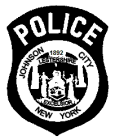             31 Avenue C, Johnson City NY 13790Directions:All applicants should review the requirements and eligibility as set forth in Chapter 258 of the Village of Johnson City Code prior to filing application.  Complete the form entirely, print, sign, and either submit by mail, in-person, or via email to traffic@jcpolice.com along with the required attachments as listed in this application. APPLICATION TO: (CHECK ONE OR BOTH)        REGULAR DUTY TOW LIST           HEAVY DUTY TOW LISTBUSINESS INFORMATIONBUSINESS INFORMATIONBUSINESS INFORMATIONBUSINESS INFORMATIONBUSINESS INFORMATIONBUSINESS INFORMATIONBUSINESS INFORMATIONBUSINESS INFORMATIONBUSINESS INFORMATIONBUSINESS INFORMATIONBUSINESS INFORMATIONBUSINESS INFORMATIONFULL LEGAL NAME OF TOWING FIRM BUSINESS/COMPANY:FULL LEGAL NAME OF TOWING FIRM BUSINESS/COMPANY:FULL LEGAL NAME OF TOWING FIRM BUSINESS/COMPANY:FULL LEGAL NAME OF TOWING FIRM BUSINESS/COMPANY:FULL LEGAL NAME OF TOWING FIRM BUSINESS/COMPANY:FULL LEGAL NAME OF TOWING FIRM BUSINESS/COMPANY:BUISNESS ADDRESS:BUISNESS ADDRESS:BUISNESS ADDRESS:BUISNESS ADDRESS:BUISNESS ADDRESS:BUISNESS ADDRESS:FULL LEGAL NAME OF OWNER OF TOWING FIRM:FULL LEGAL NAME OF OWNER OF TOWING FIRM:FULL LEGAL NAME OF OWNER OF TOWING FIRM:FULL LEGAL NAME OF OWNER OF TOWING FIRM:FULL LEGAL NAME OF OWNER OF TOWING FIRM:FULL LEGAL NAME OF OWNER OF TOWING FIRM:HOME ADDRESS OF OWNER OF TOWING FIRM:HOME ADDRESS OF OWNER OF TOWING FIRM:HOME ADDRESS OF OWNER OF TOWING FIRM:HOME ADDRESS OF OWNER OF TOWING FIRM:HOME ADDRESS OF OWNER OF TOWING FIRM:HOME ADDRESS OF OWNER OF TOWING FIRM:FULL LEGAL NAME OF OPERATOR OF TOWING FIRM:FULL LEGAL NAME OF OPERATOR OF TOWING FIRM:FULL LEGAL NAME OF OPERATOR OF TOWING FIRM:FULL LEGAL NAME OF OPERATOR OF TOWING FIRM:FULL LEGAL NAME OF OPERATOR OF TOWING FIRM:FULL LEGAL NAME OF OPERATOR OF TOWING FIRM:HOME ADDRESS OF OPERATOR OF TOWING FIRM:HOME ADDRESS OF OPERATOR OF TOWING FIRM:HOME ADDRESS OF OPERATOR OF TOWING FIRM:HOME ADDRESS OF OPERATOR OF TOWING FIRM:HOME ADDRESS OF OPERATOR OF TOWING FIRM:HOME ADDRESS OF OPERATOR OF TOWING FIRM:PHYSICAL ADDRESS WHERE TOWING FIRM PRIMARY OFFICE IS LOCATED:PHYSICAL ADDRESS WHERE TOWING FIRM PRIMARY OFFICE IS LOCATED:PHYSICAL ADDRESS WHERE TOWING FIRM PRIMARY OFFICE IS LOCATED:PHYSICAL ADDRESS WHERE TOWING FIRM PRIMARY OFFICE IS LOCATED:PHYSICAL ADDRESS WHERE TOWING FIRM PRIMARY OFFICE IS LOCATED:PHYSICAL ADDRESS WHERE TOWING FIRM PRIMARY OFFICE IS LOCATED:PHYSICAL ADDRESS WHERE TOWING FIRM PRIMARY OFFICE IS LOCATED:NUMBER OF YEARS IN BUSINESSNUMBER OF YEARS IN BUSINESSNUMBER OF YEARS IN BUSINESSNUMBER OF YEARS IN BUSINESSNUMBER OF YEARS IN BUSINESSDO YOU PROVIDE TOWING SERVICES 7 DAYS A WEEK, 24 HOURS A DAY?           YES        NODO YOU PROVIDE TOWING SERVICES 7 DAYS A WEEK, 24 HOURS A DAY?           YES        NODO YOU PROVIDE TOWING SERVICES 7 DAYS A WEEK, 24 HOURS A DAY?           YES        NODO YOU PROVIDE TOWING SERVICES 7 DAYS A WEEK, 24 HOURS A DAY?           YES        NODO YOU PROVIDE TOWING SERVICES 7 DAYS A WEEK, 24 HOURS A DAY?           YES        NOHOURS OF OPERATION FOR TOWED VEHICLES TO BE RETRIEVED:HOURS OF OPERATION FOR TOWED VEHICLES TO BE RETRIEVED:HOURS OF OPERATION FOR TOWED VEHICLES TO BE RETRIEVED:HOURS OF OPERATION FOR TOWED VEHICLES TO BE RETRIEVED:HOURS OF OPERATION FOR TOWED VEHICLES TO BE RETRIEVED:HOURS OF OPERATION FOR TOWED VEHICLES TO BE RETRIEVED:HOURS OF OPERATION FOR TOWED VEHICLES TO BE RETRIEVED:TELEPHONE NUMBER TO BE CALLED TO DISPATCH A TOW TRUCK:      TELEPHONE NUMBER TO BE CALLED TO DISPATCH A TOW TRUCK:      TELEPHONE NUMBER TO BE CALLED TO DISPATCH A TOW TRUCK:      TELEPHONE NUMBER TO BE CALLED TO DISPATCH A TOW TRUCK:      TELEPHONE NUMBER TO BE CALLED TO DISPATCH A TOW TRUCK:      TELEPHONE NUMBER TO BE CALLED TO DISPATCH A TOW TRUCK:      TELEPHONE NUMBER TO BE CALLED TO DISPATCH A TOW TRUCK:      TELEPHONE NUMBER TO BE CALLED TO DISPATCH A TOW TRUCK:      TELEPHONE NUMBER TO BE CALLED TO DISPATCH A TOW TRUCK:      TELEPHONE NUMBER TO BE CALLED TO DISPATCH A TOW TRUCK:      TELEPHONE NUMBER TO BE CALLED TO DISPATCH A TOW TRUCK:      TELEPHONE NUMBER TO BE CALLED TO DISPATCH A TOW TRUCK:      TELEPHONE NUMBER TO BE CALLED FOR THE RETRIEVAL OF A TOWED VEHICLE:       TELEPHONE NUMBER TO BE CALLED FOR THE RETRIEVAL OF A TOWED VEHICLE:       TELEPHONE NUMBER TO BE CALLED FOR THE RETRIEVAL OF A TOWED VEHICLE:       TELEPHONE NUMBER TO BE CALLED FOR THE RETRIEVAL OF A TOWED VEHICLE:       TELEPHONE NUMBER TO BE CALLED FOR THE RETRIEVAL OF A TOWED VEHICLE:       TELEPHONE NUMBER TO BE CALLED FOR THE RETRIEVAL OF A TOWED VEHICLE:       TELEPHONE NUMBER TO BE CALLED FOR THE RETRIEVAL OF A TOWED VEHICLE:       TELEPHONE NUMBER TO BE CALLED FOR THE RETRIEVAL OF A TOWED VEHICLE:       TELEPHONE NUMBER TO BE CALLED FOR THE RETRIEVAL OF A TOWED VEHICLE:       TELEPHONE NUMBER TO BE CALLED FOR THE RETRIEVAL OF A TOWED VEHICLE:       TELEPHONE NUMBER TO BE CALLED FOR THE RETRIEVAL OF A TOWED VEHICLE:       TELEPHONE NUMBER TO BE CALLED FOR THE RETRIEVAL OF A TOWED VEHICLE:       VEHICLE STORAGEVEHICLE STORAGEVEHICLE STORAGEVEHICLE STORAGEVEHICLE STORAGEVEHICLE STORAGEVEHICLE STORAGEVEHICLE STORAGEVEHICLE STORAGEVEHICLE STORAGEVEHICLE STORAGEVEHICLE STORAGEPRIMARY STORAGE YARD PHYSICAL ADDRESS: PRIMARY STORAGE YARD PHYSICAL ADDRESS: PRIMARY STORAGE YARD PHYSICAL ADDRESS: PRIMARY STORAGE YARD PHYSICAL ADDRESS: PRIMARY STORAGE YARD PHYSICAL ADDRESS: PRIMARY STORAGE YARD PHYSICAL ADDRESS: PRIMARY STORAGE YARD PHYSICAL ADDRESS: PRIMARY STORAGE YARD PHYSICAL ADDRESS: PRIMARY STORAGE YARD PHYSICAL ADDRESS: PRIMARY STORAGE YARD PHYSICAL ADDRESS:         OWNED        RENTED       LEASED        OWNED        RENTED       LEASEDSECURED/FENCED?    YES         NOSECURED/FENCED?    YES         NOLIT AT NIGHT?          YES        NOOUTSIDE STORAGE CAPACITYOUTSIDE STORAGE CAPACITYOUTSIDE STORAGE CAPACITYOUTSIDE STORAGE CAPACITYOUTSIDE STORAGE CAPACITYINSIDE STORAGE CAPACITYINSIDE STORAGE CAPACITYINSIDE STORAGE CAPACITYINSIDE STORAGE CAPACITYSECONDARY STORAGE YARD PHYSICAL ADDRESS:SECONDARY STORAGE YARD PHYSICAL ADDRESS:SECONDARY STORAGE YARD PHYSICAL ADDRESS:SECONDARY STORAGE YARD PHYSICAL ADDRESS:SECONDARY STORAGE YARD PHYSICAL ADDRESS:SECONDARY STORAGE YARD PHYSICAL ADDRESS:SECONDARY STORAGE YARD PHYSICAL ADDRESS:SECONDARY STORAGE YARD PHYSICAL ADDRESS:SECONDARY STORAGE YARD PHYSICAL ADDRESS:SECONDARY STORAGE YARD PHYSICAL ADDRESS:        OWNED        RENTED       LEASED        OWNED        RENTED       LEASEDSECURED/FENCED?    YES         NOLIT AT NIGHT?           YES        NOLIT AT NIGHT?           YES        NOLIT AT NIGHT?           YES        NOOUTSIDE STORAGE CAPACITYOUTSIDE STORAGE CAPACITYOUTSIDE STORAGE CAPACITYOUTSIDE STORAGE CAPACITYOUTSIDE STORAGE CAPACITYINSIDE STORAGE CAPACITYINSIDE STORAGE CAPACITYINSIDE STORAGE CAPACITYADDITIONAL REQUIRED INFORMATION TO ATTACH TO THIS APPLICATION:  ADDITIONAL REQUIRED INFORMATION TO ATTACH TO THIS APPLICATION:  ADDITIONAL REQUIRED INFORMATION TO ATTACH TO THIS APPLICATION:  ADDITIONAL REQUIRED INFORMATION TO ATTACH TO THIS APPLICATION:  ADDITIONAL REQUIRED INFORMATION TO ATTACH TO THIS APPLICATION:  ADDITIONAL REQUIRED INFORMATION TO ATTACH TO THIS APPLICATION:  ADDITIONAL REQUIRED INFORMATION TO ATTACH TO THIS APPLICATION:  ADDITIONAL REQUIRED INFORMATION TO ATTACH TO THIS APPLICATION:  ADDITIONAL REQUIRED INFORMATION TO ATTACH TO THIS APPLICATION:  ADDITIONAL REQUIRED INFORMATION TO ATTACH TO THIS APPLICATION:  ADDITIONAL REQUIRED INFORMATION TO ATTACH TO THIS APPLICATION:  ADDITIONAL REQUIRED INFORMATION TO ATTACH TO THIS APPLICATION:  Checklist:      Copy of Insurance Liability Policy with minimum of one million dollars ($1,000,000).      Driver’s license photo copies of each employee that operates equipment.      Copy of complete listing of all towing, storage, additional and/or incidental fees.      List of all towing equipment including type, year, make, registration number, weight, and capacity.  Checklist:      Copy of Insurance Liability Policy with minimum of one million dollars ($1,000,000).      Driver’s license photo copies of each employee that operates equipment.      Copy of complete listing of all towing, storage, additional and/or incidental fees.      List of all towing equipment including type, year, make, registration number, weight, and capacity.  Checklist:      Copy of Insurance Liability Policy with minimum of one million dollars ($1,000,000).      Driver’s license photo copies of each employee that operates equipment.      Copy of complete listing of all towing, storage, additional and/or incidental fees.      List of all towing equipment including type, year, make, registration number, weight, and capacity.  Checklist:      Copy of Insurance Liability Policy with minimum of one million dollars ($1,000,000).      Driver’s license photo copies of each employee that operates equipment.      Copy of complete listing of all towing, storage, additional and/or incidental fees.      List of all towing equipment including type, year, make, registration number, weight, and capacity.  Checklist:      Copy of Insurance Liability Policy with minimum of one million dollars ($1,000,000).      Driver’s license photo copies of each employee that operates equipment.      Copy of complete listing of all towing, storage, additional and/or incidental fees.      List of all towing equipment including type, year, make, registration number, weight, and capacity.  Checklist:      Copy of Insurance Liability Policy with minimum of one million dollars ($1,000,000).      Driver’s license photo copies of each employee that operates equipment.      Copy of complete listing of all towing, storage, additional and/or incidental fees.      List of all towing equipment including type, year, make, registration number, weight, and capacity.  Checklist:      Copy of Insurance Liability Policy with minimum of one million dollars ($1,000,000).      Driver’s license photo copies of each employee that operates equipment.      Copy of complete listing of all towing, storage, additional and/or incidental fees.      List of all towing equipment including type, year, make, registration number, weight, and capacity.  Checklist:      Copy of Insurance Liability Policy with minimum of one million dollars ($1,000,000).      Driver’s license photo copies of each employee that operates equipment.      Copy of complete listing of all towing, storage, additional and/or incidental fees.      List of all towing equipment including type, year, make, registration number, weight, and capacity.  Checklist:      Copy of Insurance Liability Policy with minimum of one million dollars ($1,000,000).      Driver’s license photo copies of each employee that operates equipment.      Copy of complete listing of all towing, storage, additional and/or incidental fees.      List of all towing equipment including type, year, make, registration number, weight, and capacity.  Checklist:      Copy of Insurance Liability Policy with minimum of one million dollars ($1,000,000).      Driver’s license photo copies of each employee that operates equipment.      Copy of complete listing of all towing, storage, additional and/or incidental fees.      List of all towing equipment including type, year, make, registration number, weight, and capacity.  Checklist:      Copy of Insurance Liability Policy with minimum of one million dollars ($1,000,000).      Driver’s license photo copies of each employee that operates equipment.      Copy of complete listing of all towing, storage, additional and/or incidental fees.      List of all towing equipment including type, year, make, registration number, weight, and capacity.  Checklist:      Copy of Insurance Liability Policy with minimum of one million dollars ($1,000,000).      Driver’s license photo copies of each employee that operates equipment.      Copy of complete listing of all towing, storage, additional and/or incidental fees.      List of all towing equipment including type, year, make, registration number, weight, and capacity.  APPLICANT’S AFFIRMATIONAPPLICANT’S AFFIRMATIONAPPLICANT’S AFFIRMATIONAPPLICANT’S AFFIRMATIONAPPLICANT’S AFFIRMATIONAPPLICANT’S AFFIRMATIONAPPLICANT’S AFFIRMATIONAPPLICANT’S AFFIRMATIONAPPLICANT’S AFFIRMATIONAPPLICANT’S AFFIRMATIONAPPLICANT’S AFFIRMATIONAPPLICANT’S AFFIRMATIONOWNER / OPERATOR SIGNATUREOWNER / OPERATOR SIGNATUREOWNER / OPERATOR SIGNATUREOWNER / OPERATOR SIGNATUREPRINT NAME & TITLEPRINT NAME & TITLEPRINT NAME & TITLEPRINT NAME & TITLEPRINT NAME & TITLEPRINT NAME & TITLEPRINT NAME & TITLEDATETO BE COMPLETED BY POLICE DEPARTMENTTO BE COMPLETED BY POLICE DEPARTMENTTO BE COMPLETED BY POLICE DEPARTMENTAPPLICATION:        APPROVED              DENIEDAPPLICATION:        APPROVED              DENIEDAPPLICATION:        APPROVED              DENIEDNOTES:NOTES:NOTES:APPROVED/DENIED BY:  XBADGE №DATE